MEJORA DE LA CONVIVENCIA – DINÁMICAS DE GRUPO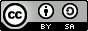 CÍRCULOS DIALÓGICOS – 2                                                              Planteamiento del Caso.El grupo de 2º ESO está bastante alterado. El grupo ha cambiado en este curso respecto del año anterior. Los movimientos de alumnos han hecho que el grupo tenga que volver a reestructurarse y a cambiar de roles adquiridos anteriormente.En estos meses, muchas han sido las intervenciones realizadas por parte de la tutora, tanto en dinámicas de grupo para conocerse, como para volver a reubicarse en el nuevo grupo. Sin embargo, no parecen encontrar su sitio y se está estableciendo papeles no adecuados en algunos alumnos.Desarrollo de la Intervención:Una vez realizada la primera intervención – Dinámica Dibujo de una persona, nos ayudó a romper el hielo entre ellos, crear un ambiente distendido y poder abordar nuevos planteamientos con el grupo, ya que se ha generado mayor disposición a cualquier tarea.Dinámica de conocimiento de los compañeros.Pese a que la tutora ya ha realizado actividades a lo largo de estos meses, es la primera vez que se expresan de forma abierta Empezamos la presentación de la actividad preguntando cómo se sienten en clase. Los alumnos siguen siendo bastante lacónicos en sus respuestas, los adjetivos empleados siguen siendo ambiguos y todo lo expresan con: bien, cansados, …La pregunta siguiente es indicar una cualidad del compañero situado a la derecha. En general, les cuesta expresar alguna característica del compañero, incluso no saben si hay algo que les sorprenda. Cambiamos el sentido de las preguntas y decimos porqué elegiríamos al compañero de la izquierda si tenemos que hacer un trabajo. Sorprende que la mitad de la clase no es capaz de expresar una característica en relación al trabajo. Cada uno tiene ya un rol adquirido (trabajadora, lista, ordenada, desastre, vago, …) y les cuesta decir algo positivo.Viendo que les cuesta expresar algo de los demás, volvemos a centrarnos en cada uno y entregamos una hoja con varias características que tienen que rellenar sobre ellos. Ejemplo: Algo que les sorprende, que les hace sentirse alegres, que les da asco, sienten rabia cuando, se ponen triste si, … El primer trabajo es comprender la diferencia entre algunas de las emociones y el segundo aspecto, es que realicen la actividad de forma sincera. Una vez puesto ejemplos de cada uno en primera persona, los alumnos vuelven a entrar en la dinámica. Vuelve a sorprender las respuestas de un alumno, el resto responde a casi todos los epígrafes de forma coherente. La puesta en común, pone de manifiesto detalles desconocidos de los alumnos y permite volver a enganchar en el juego de sorpresa, interés, debate y la puesta en común es bastante satisfactoria. Se cierra la actividad con un pequeño resumen de características y cualidades que nos ha chocado de nuestros compañeros y que hemos conocido hoy.La actividad ha llegado a su fin. A diferencia del día anterior, el ambiente se vio relajado desde el principio, a modo de espejo de la sesión anterior. Por lo que la parte motivacional estaba conseguida. En cuanto a los logros conseguidos, destacamos que a pesar de ser provechosa, no lo ha sido tanto como lo esperábamos. Se aprecia dos alumnos como eje disruptivo que contamina el clima del aula y que intentan arrastrar al resto. Se ve a una alumna – satélite, que no se siente vinculada con el resto, ya que éstos no la tienen valorada positivamente y siempre encuentran un lado negativo en ella. A pesar de ello, al final de la clase, se ha visto como había aspectos en los que coincidía con otros alumnos.Al igual que en la sesión anterior, la actividad finaliza y empieza el recreo. Los alumnos vuelven a salir de forma amistosa y divertida, hablando de con qué se identificaban, o comentando lo gracioso que era …. El próximo día es necesario volver a trabajar en lo que conocemos y destacamos de los demás, (aspectos positivos), para poder pasar a destacar qué es aquello que tenemos que mejorar o lo que no nos convence de los demás. Ahondar en dos aspectos que parecen importantes:Figura aislada y rechazada de la compañera.Deshacer la pareja de alumnos que arrastran y distorsionan la clase. 